The CollectO God, the protector of all who trust in you, without whom nothing is strong, nothing is holy: Increase and multiply upon us your mercy; that, with you as our ruler and guide, we may so pass through things temporal, that we lose not the things eternal; through Jesus Christ our Lord, who lives and reigns with you and the Holy Spirit, one God, for ever and ever. Amen.Old TestamentHosea 1:2-10When the Lord first spoke through Hosea, the Lord said to Hosea, "Go, take for yourself a wife of whoredom and have children of whoredom, for the land commits great whoredom by forsaking the Lord." So he went and took Gomer daughter of Diblaim, and she conceived and bore him a son.And the Lord said to him, "Name him Jezreel; for in a little while I will punish the house of Jehu for the blood of Jezreel, and I will put an end to the kingdom of the house of Israel. On that day I will break the bow of Israel in the valley of Jezreel."She conceived again and bore a daughter. Then the Lord said to him, "Name her Lo-ruhamah, for I will no longer have pity on the house of Israel or forgive them. But I will have pity on the house of Judah, and I will save them by the Lord their God; I will not save them by bow, or by sword, or by war, or by horses, or by horsemen."When she had weaned Lo-ruhamah, she conceived and bore a son. Then the Lord said, "Name him Lo-ammi, for you are not my people and I am not your God."Yet the number of the people of Israel shall be like the sand of the sea, which can be neither measured nor numbered; and in the place where it was said to them, "You are not my people," it shall be said to them, "Children of the living God."The PsalmPsalm 85Benedixisti, Domine1 You have been gracious to your land, O Lord, *
you have restored the good fortune of Jacob.2 You have forgiven the iniquity of your people *
and blotted out all their sins.3 You have withdrawn all your fury *
and turned yourself from your wrathful indignation.4 Restore us then, O God our Savior; *
let your anger depart from us.5 Will you be displeased with us for ever? *
will you prolong your anger from age to age?6 Will you not give us life again, *
that your people may rejoice in you?7 Show us your mercy, O Lord, *
and grant us your salvation.8 I will listen to what the Lord God is saying, *
for he is speaking peace to his faithful people
and to those who turn their hearts to him.9 Truly, his salvation is very near to those who fear him, *
that his glory may dwell in our land.10 Mercy and truth have met together; *
righteousness and peace have kissed each other.11 Truth shall spring up from the earth, *
and righteousness shall look down from heaven.12 The Lord will indeed grant prosperity, *
and our land will yield its increase.13 Righteousness shall go before him, *
and peace shall be a pathway for his feet.orOld TestamentGenesis 18:20-32The Lord said to Abraham, "How great is the outcry against Sodom and Gomorrah and how very grave their sin! I must go down and see whether they have done altogether according to the outcry that has come to me; and if not, I will know."So the men turned from there, and went toward Sodom, while Abraham remained standing before the Lord. Then Abraham came near and said, "Will you indeed sweep away the righteous with the wicked? Suppose there are fifty righteous within the city; will you then sweep away the place and not forgive it for the fifty righteous who are in it? Far be it from you to do such a thing, to slay the righteous with the wicked, so that the righteous fare as the wicked! Far be that from you! Shall not the Judge of all the earth do what is just?" And the Lord said, "If I find at Sodom fifty righteous in the city, I will forgive the whole place for their sake." Abraham answered, "Let me take it upon myself to speak to the Lord, I who am but dust and ashes. Suppose five of the fifty righteous are lacking? Will you destroy the whole city for lack of five?" And he said, "I will not destroy it if I find forty-five there." Again he spoke to him, "Suppose forty are found there." He answered, "For the sake of forty I will not do it." Then he said, "Oh do not let the Lord be angry if I speak. Suppose thirty are found there." He answered, "I will not do it, if I find thirty there." He said, "Let me take it upon myself to speak to the Lord. Suppose twenty are found there." He answered, "For the sake of twenty I will not destroy it." Then he said, "Oh do not let the Lord be angry if I speak just once more. Suppose ten are found there." He answered, "For the sake of ten I will not destroy it."The PsalmPsalm 138Confitebor tibi1 I will give thanks to you, O Lord, with my whole heart; *
before the gods I will sing your praise.2 I will bow down toward your holy temple
and praise your Name, *
because of your love and faithfulness;3 For you have glorified your Name *
and your word above all things.4 When I called, you answered me; *
you increased my strength within me.5 All the kings of the earth will praise you, O Lord, *
when they have heard the words of your mouth.6 They will sing of the ways of the Lord, *
that great is the glory of the Lord.7 Though the Lord be high, he cares for the lowly; *
he perceives the haughty from afar.8 Though I walk in the midst of trouble, you keep me safe; *
you stretch forth your hand against the fury of my enemies;
your right hand shall save me.9 The Lord will make good his purpose for me; *
O Lord, your love endures for ever;
do not abandon the works of your hands.The EpistleColossians 2:6-15, (16-19)As you have received Christ Jesus the Lord, continue to live your lives in him, rooted and built up in him and established in the faith, just as you were taught, abounding in thanksgiving.See to it that no one takes you captive through philosophy and empty deceit, according to human tradition, according to the elemental spirits of the universe, and not according to Christ. For in him the whole fullness of deity dwells bodily, and you have come to fullness in him, who is the head of every ruler and authority. In him also you were circumcised with a spiritual circumcision, by putting off the body of the flesh in the circumcision of Christ; when you were buried with him in baptism, you were also raised with him through faith in the power of God, who raised him from the dead. And when you were dead in trespasses and the uncircumcision of your flesh, God made you alive together with him, when he forgave us all our trespasses, erasing the record that stood against us with its legal demands. He set this aside, nailing it to the cross. He disarmed the rulers and authorities and made a public example of them, triumphing over them in it.[Therefore do not let anyone condemn you in matters of food and drink or of observing festivals, new moons, or sabbaths. These are only a shadow of what is to come, but the substance belongs to Christ. Do not let anyone disqualify you, insisting on self-abasement and worship of angels, dwelling on visions, puffed up without cause by a human way of thinking, and not holding fast to the head, from whom the whole body, nourished and held together by its ligaments and sinews, grows with a growth that is from God.]The GospelLuke 11:1-13Jesus was praying in a certain place, and after he had finished, one of his disciples said to him, "Lord, teach us to pray, as John taught his disciples." He said to them, "When you pray, say:Father, hallowed be your name.
Your kingdom come.
Give us each day our daily bread.
And forgive us our sins,
for we ourselves forgive everyone indebted to us.
And do not bring us to the time of trial."And he said to them, "Suppose one of you has a friend, and you go to him at midnight and say to him, `Friend, lend me three loaves of bread; for a friend of mine has arrived, and I have nothing to set before him.' And he answers from within, `Do not bother me; the door has already been locked, and my children are with me in bed; I cannot get up and give you anything.' I tell you, even though he will not get up and give him anything because he is his friend, at least because of his persistence he will get up and give him whatever he needs."So I say to you, Ask, and it will be given you; search, and you will find; knock, and the door will be opened for you. For everyone who asks receives, and everyone who searches finds, and for everyone who knocks, the door will be opened. Is there anyone among you who, if your child asks for a fish, will give a snake instead of a fish? Or if the child asks for an egg, will give a scorpion? If you then, who are evil, know how to give good gifts to your children, how much more will the heavenly Father give the Holy Spirit to those who ask him!"Optional parts of the readings are set off in square brackets.The Bible texts of the Old Testament, Epistle and Gospel lessons are from the New Revised Standard Version Bible, copyright 1989 by the Division of Christian Education of the National Council of the Churches of Christ in the USA, and used by permission.The Collects, Psalms and Canticles are from the Book of Common Prayer, 1979.From The Lectionary Page: http://lectionarypage.netThe Lessons Appointed for Use on the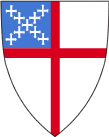 Sunday closest to July 27Proper 12
Year C
RCLTrack 1orTrack 2Hosea 1:2-10
Psalm 85
Colossians 2:6-15, (16-19)
Luke 11:1-13Genesis 18:20-32
Psalm 138
Colossians 2:6-15, (16-19)
Luke 11:1-13